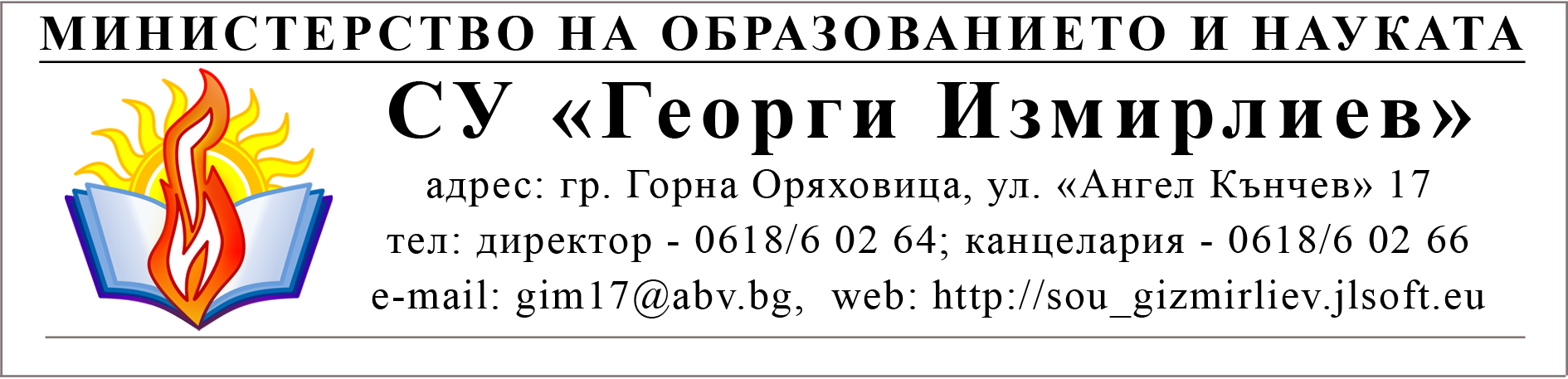 УТВЪРЖДАВАМ: ..........................................                                                                               ДИРЕКТОР: ( Криси Аврамова )ПЛАНЗА РАБОТА НА УЧИЛИЩНАТА КОМИСИЯ ЗА БОРБА С ПРОТИВООБЩЕСТВЕНИТЕ ПРОЯВИ НА МАЛОЛЕТНИ И НЕПЪЛНОЛЕТНИ ПРЕЗ УЧЕБНАТА 2020/ 2021 ГОДИНА ОБЩИ ПОЛОЖЕНИЯУчилищната комисия за борба срещу противообществените прояви на малолетни и непълнолетни е създадена на основание чл.2, ал.1 „а“ от Закона за борба срещу противообществените прояви на малолетни и непълнолетни на ниво училище.Комисията е утвърдена със Заповед № РД 08-1068/01.09.2020 год. на Директора на училището.Работата на УКБППМН е съобразена и се основава на приетите училищни планове и правилници ( „Годишен план на училището“, „Правилник за дейността на училището“ и др.)Комисията изготвя при необходимост регистър на учениците – извършители на противообществени прояви. В него се отразяват основни данни за малолетните правонарушители, мотиви за извършване на постъпките, техните родители, приятелска среда, здравословно състояние, мерки приложени за корекция и възпитание, кратка информация за тенденциите в развитието и резултати от индивидуално-възпитателната работа с тях. УКБППМН е упълномощен орган на училището и училищното ръководство, който организира и провежда целенасочена възпитателна работа с ученици, имащи отклонения в поведението си или са поставени в неблагоприятни условия за развитие и възпитание. СЪСТАВ НА КОМИСИЯТАПредседател: Мариана Дончева – училищен психологЧленове: Димитър Йосифов – училищен психолог                Блажо Блажев – старши учител                Мария Димитрова – Светла АлексиеваОСНОВНИ ЦЕЛИОрганизиране и провеждане на целенасочена възпитателна работа с учениците, имащи отклонения в поведението си или са поставени в неблагоприятни условия за развитие и възпитание. Свеждане до минимум на противообществените прояви ( насилие, тютюнопушене, употреба на алкохол, наркотици, кражби и др.) на учениците.Възпитаване у учениците на коректни и толерантни междуличностни взаимоотношения.Осигуряване на възможност за подготовка, реализация и успешно приобщаване на учениците с противообществени прояви към гражданското общество. ОСНОВНИ ЗАДАЧИ Намаляване на условията, пораждащи извършването на негативни прояви в училището, осигуряване на възможност за подготовка и успешно приобщаване към гражданското общество.Системно провеждане на индивидуална възпитателна работа с ученици – извършители на противообществени прояви и поддържане на връзка с техните родители. Системен контрол на поведението на ученици, застрашени от извършване на противообществени прояви. Периодично разглеждане на постъпките на ученици, извършили противообществени прояви. Постоянен индивидуален контрол и въздействие на извършителите на нарушения. Координиране дейностите с държавните и обществени органи и организации, имащи пряко отношение към превенцията на противообществените прояви на учениците. ВИДОВЕ МЕРКИУКБППМН  проучва:причините за асоциалните прояви на учениците в училище;факторите, застрашаващи сигурността на учениците; съдейства и предлага мерки за тяхната сигурност в училището и района около него;проблемите на учениците, живеещи в неблагоприятна среда ( семейства с родител/и, изтърпяващи присъда, семейства с криминално проявени родители, семейства с родители, които злоепотребяват с алкохол или наркотици, семейства с психичноболни родители; семейства, в които се упражнява различен вид насилие; социалнослаби семейства; семейства, в които децата не се отглеждат от родителите и др.)Със съдействието на МКБППМН подготвя и реализира на училищно ниво програми и проекти по предотвратяване на извършването на криминални деяния, асоциално поведение, насилие, наркомании, проституция, СПИН и полови болести, безнадзорност, скитничество, бягство от дома, влияние на криминогенни секти и др. Предлага на Педагогическия съвет мерки за ограничаване извършването на криминални деяния и асоциалното поведение на учениците в зависимост от конкретните поведенчески проблеми и възможностите на училището.Организира самостоятелно или съвместно с други организации обучение по законодателството за деца, правата на децата, девиации в поведението, отговорността и ролята на родителите.Подпомага решаването на конфликти, личностни проблеми в общуването, проблеми свързани с девиации в поведението на учениците и консултира родители, със съдействието на специалисти.УКБППМН предлага мерки на училищното ръководство по осигуряване на реда и дисциплината, участва в изготвяне на вътрешния правилник на училището и контрола по спазването му.УКБППМН уведомява:Педагогическия съвет по проблеми, свързани с поведението на учениците. Прави предложение пред класния ръководител и педагогическия съвет в съответствие със Закона за предучилищното и училищното образование;МКБППМН за криминални деяния и асоциални прояви, извършени от малолетни и непълнолетни от училището;МКБППМН относно родители, проявили нехайство към отглеждането и възпитанието на децата си;Полицията и прокуратурата при наличие на данни за криминални деяния, извършени от ученици или за престъпни посегателства срещу деца;Дирекциите за социално подпомагане при получаване на информация за деца, подложени на различно по вид насилие и/или за родител, който проявява нехайство при отглеждане на децата си. ДЕЙНОСТИ И МЕРОПРИЯТИЯ  Запознаване на педагогическия колектив с плана за дейността на УКБППМН, нейната роля и място в превенцията на противообществените прояви и връзката ѝ с други институции.Отг. Председател на Комисия                                                            Срок: м. СептемвриПроучване и наблюдение на деца, живеещи в условията на повишени за нормалното им развитие рискови фактори и неравностойно социално положение (непълно семейство, разтрогнати бракове и др.)Отг. Класни ръководители, Комисия                                               Срок: м. ОктомвриКартотекиране на ученици с рисково поведение.Отг. Председател на комисията и класни ръководители                   Срок: постоянен Изработване при необходимост на индивидуална корекционна програма за въздействие на картотекираните ученици и разпределението им за индивидуална работа.Отг. Училищен психолог                                                                          Срок: постоянен Набелязване на задачи, които да се включат в корекционните програми  (съвместно с класните ръководители ) на ученици с девиантно поведение.Отг. Училищен психолог и класни ръководители                               Срок: постоянен Сътрудничество с класните ръководители, в чиито класове има застрашени и проявили се ученици, за проследяване на тяхното развитие и стимулиране на активноста им за учебна дейност.  Отг. Училищна комисия                                                                          Срок: постоянен Провеждане на срещи с класните ръководители за споделяне на личен опит и коментари. Отг. Училищен психолог и класни ръководители                             Срок: постоянен Организиране на дебати с класните ръководители и ученическия парламент на тема „Умения за справяне с агресията“.Отг. Комисия и класни ръководители                                                  Срок: постоянен Провеждане на конкурс на тема: „Моето училище – място без цигарен дим“ – рисунка, карикатура, мултимедийна презентация.Отг. Комисия и класни ръководители                                                Срок: м. февруари Запознаване на учениците със Закона за закрила на детето – Правата на детето.Отг. Класни ръководители                                                                      Срок: постоянен  Своевременно откриване на извършителите на противообществени прояви за бързо и ефективно решаване на случаите и оказване на педагого-психологическа помощ.Отг. Членовете на Комисията                                                                 Срок: постоянен Провеждане на дискусии с учениците по теми, свързани с проблемите на наркоманиите, сектите и насилието – включване на ученици по програмата „Връстници обучават връстници“ с цел по-ефективна комуникация и формиране на знанияи умения.Отг. Кл. р-ли 7. – 12.кл., Училищен психолог                    Срок: през уч. година в ЧК Обмен на информация с представител на ДПС за ученици, извършили противообществени прояви.Отг. Председател на Комисия                                                Срок: постоянен Включване на представители от ученическите съвети при разглеждане на конкретни случаи на агресия в практиката на УКБППМН.Отг. Класните ръководители                                                Срок: постоянен Включване на проблемните ученици в извънкласни дейности с превантивен характер.Отг. Класни ръководители                                                Срок: постоянен Изготвяне на предложения пред административното ръководство и ПС, свързани с дейности по подобряване на вътрешния ред и дисциплината в училище. Отг. Класни ръководители и учители                             Срок: постояненОсъществяване на превантивна възпитателна работа, привличане на родители, които се нуждаят от подкрепа и квалифицирана помощ, за да съдействат за образованието и личностното развитие на своите деца ( лекции, разговори, методически материали за класните ръководители и родителите). Отг. Комисия и класни ръководители                           Срок: постоянен Провеждане на системна разяснителна работа в Час на класа по проблемите на противообществените прояви на учениците чрез подходящи и ефективни методи и форми.Отг. Класни ръководители                                              Срок: постояненИзготвяне на предложения пред Директора и Педагогическия съвет за налагане на санкции на учениците.Отг. Членове на Комисията                                             Срок: постояненСистемно провеждане на индивидуална възпитателна, корекционна и консултативна работа с учениците с противообществени прояви.Отг. Класни ръководители и училищен психолог                              Срок: постоянен Образователна и психологична подкрепа на децата със специални образователни потребности. Отг. Класни ръководители и училищен психолог            Срок: постоянен Работа по заявка от учители в случаи на нужда от работа с определен клас или  ученик  Отг.  Училищен психолог                                                     Срок: постоянен Обсъждане с родители възникването на детската агресия, възможните пътища за изход от трудни житейски ситуации; формиране у родителите култура на разбиране проблемите на агресия. Отг. Класни ръководители и  училищен психолог                             Срок: постоянен Участие на УКБППМН, съвместно с Ученическия парламент на училището в благотворителни кампании и инициативи, развиващи качества на толерантност и съпричастност към различните. Отг. Комисия и представители на УП                              Срок: м. Октомври – м. МайРазглеждане на темата „Наркоманията – индивидуален и национален проблем“ с учениците от 8. и 11. класове.Отг. Училищен психолог и класни ръководители           Срок: през учебната година Работа с деца, жертва на престъпно посегателство.Отг. Комисия и класни ръководители                              Срок: при необходимостРабота с различни целеви групи:Деца с поведенчески проблеми и техните родителиНачална училищна възраст – проблеми с концентрацията, проблеми на общуването с връстниците, обучителни затруднения.Горна училищна възраст – бягства и неизвинени отсъствия Отг. Училищен психолог и кл. ръководители        Срок: през цялата учебна година Разглеждане на Ученически парламент темите:„Жертви на трафик“Отг.   Училищен психолог                                                                         Срок: м. Април„Влияние на медийното пространство върху юношите. Оценка на риска“Отг. Училищен психолог                                                                              Срок: м. МайОтчитане работата на УКБППМН пред Педагогическия съвет в края на учебната година.Отг. Председател на комисия                                                                   Срок: м. Юни Училищната комисия представя на МКБППМН в началото на учебната година план за работа, а в края на учебната година – информация за дейността си. Отг. Председател на комисия                               ВЗАИМОДЕЙСТВИЕ С ДЪРЖАВНИ, ОБЩЕСТВЕНИ ОРГАНИ И ОРГАНИЗАЦИИКоординиране дейността на училищната комисия с:местна комисия за борба срещу противообществените прояви сред малолетните и непълнолетните (МКБППМН);детска педагогическа стая (ДПС);районно полицейско управление (РПУ);обществени организации (БЧК, РЗИ, Дирекция СП / Отдел Закрила на детето);обществени възпитатели;прокуратура;здравни заведения;други, имащи отношение към възпитанието на децата и борбата с противообществените прояви на малолетните и непълнолетните. Училищната комисия изпраща предложения за образуване на възпитателни дела до МКБППМН и Отдела за закрила на детето за провинили се в тежка степен ученици или родители, проявили нехайство при възпитанието и грижата за децата си. Отг. Председател на комисия                                                              Срок: постояненУчилищната комисия изпраща информация до „Отдел за закрила на детето“ за предстоящо налагане на санкции на ученици, допуснали безпричинно отсъствие от учебни занятия.Отг. Председател на комисия                                                              Срок: постояненУчилищната комисия работи в сътрудничество с класните ръководители, родителите и ученическите съвети за успешно решаване на възникнали проблеми и нарушения .Отг. Председател на комисия                                                              Срок: постояненVIIІ.	ЗАСЕДАНИЯ НА КОМИСИЯТАІ. ЗАСЕДАНИЕ м. септемвриПриемане плана за дейността на комисията през настоящата учебна година.Изготвяне на график за провеждане на дейностите и мероприятията и посочване на конкретни отговорници за тяхната организация и контрол.ІІ. ЗАСЕДАНИЕ м. декемвриОтчет от отговорниците и класните ръководители за учениците с противообществени прояви.Обсъждане дисциплината на картотекираните ученици и резултатите от проведените мерки. Обсъждане на текущи въпроси и решаване на възникнали казуси.ІІІ. ЗАСЕДАНИЕ м. мартПриемане на информацията за дейността на училищната комисия през първия учебен срок. Изслушване на класните ръководители, в чиито паралелки има ученици с рисково поведение и вземане на мерки за решаване на проблемите на живеещите в неблагоприятна среда деца; застрашени от отпадане от училище ученици; деца, жертва на насилие; децата с проблеми в общуването и справянето с училищните изисквания. Обсъждане работата с класовете, които имат проблеми с дисциплината, с участието на учителите, преподаващи в тях. ІV. ЗАСЕДАНИЕ м. юниПриемане отчета за дейността на комисията през изтеклата учебна година. Обсъждане на предложения за подобряване на работата на Училищната комисия през учебната 2018/2019 год.  ІХ.   ПРЕХОДНИ И ЗАКЛЮЧИТЕЛНИ РАЗПОРЕДБИ Мерките, които използва Училищната комисия са в съответствие с Етичния кодекс на работещите с деца.Училищната комисия провежда най-малко четири редовни заседания през учебната година.Комисията докладва пред Педагогическия съвет и Директора за налагане санкции на провинили се ученици, извършили правонарушение.Комисията отчита дейността си пред Педагогическия съвет два пъти през учебната година: в края на първия учебен срок и в края на втория учебен срок.Комисията изпраща в края на всеки учебен срок информация до МКБППМН за дейността си през годината. Председател на УКБППМН: .............................................                                                                                              ( Мариана Дончева )